Umwelt im Unterricht
www.umwelt-im-unterricht.de Arbeitsmaterial (Grundschule)Der Weg deines T-Shirts (Basisvariante)Die Schüler*innen nutzen die Materialien, um die einzelnen Stationen der Herstellung eines T-Shirts nachzuvollziehen – vom Baumwollanbau bis zum fertigen Produkt. Dabei lernen sie auch, welche ökologischen und sozialen Probleme mit der Herstellung verbunden sind.  Hinweise für LehrkräfteWas gehört noch zu diesen Arbeitsmaterialien?   Die folgenden Seiten enthalten Arbeitsmaterialien zum Thema des Monats „Der wahre Preis der Mode“ von Umwelt im Unterricht. Zum Thema des Monats gehören Hintergrundinformationen, ein didaktischer Kommentar sowie ein Unterrichtsvorschlag. Sie sind abrufbar unter:
https://www.umwelt-im-unterricht.de/wochenthemen/der-wahre-preis-der-mode Inhalt und Verwendung der ArbeitsmaterialienDie Materialien werden für den Unterrichtsvorschlag „Mode – um jeden Preis? (Basisvariante)“ verwendet. Die Schüler*innen besprechen anhand der Weltkarte (Arbeitsblatt 1) im Plenum, wo ihre Kleidung hergestellt wurde. Mithilfe von Arbeitsblatt 2 erarbeiten sie in Gruppenarbeit die einzelnen Stationen der Herstellung eines T-Shirts, vom Baumwollanbau bis zum fertigen Produkt. Dafür bringen sie die Bildelemente über den Herstellungsprozess in die richtige Reihenfolge.Neben der Basisvariante gibt es bei Umwelt im Unterricht auch einen Unterrichtsentwurf sowie dazugehörige Materialien in einer Variante für Fortgeschrittene.Arbeitsblatt 1:
Der Weg der KleidungWo wurde deine Kleidung hergestellt? Schau auf dem eingenähten Etikett nach und markiere das Land auf der Karte! 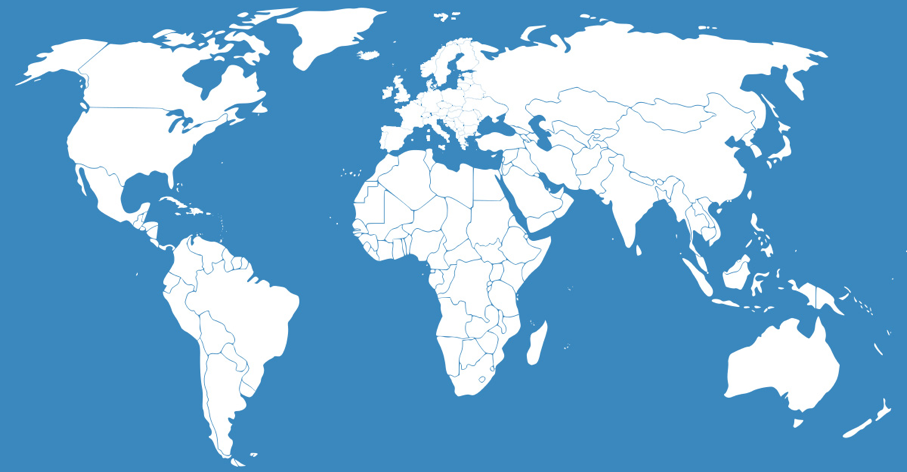 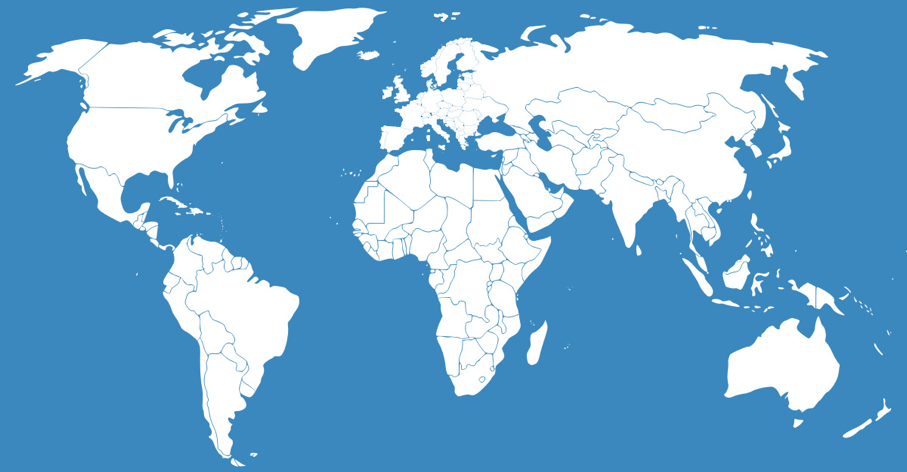 Arbeitsblatt 2:
Der Weg eines T-ShirtsWie werden T-Shirts hergestellt? Die Bilder zeigen einige Stationen auf dem Weg bis in deinen Kleiderschrank.ArbeitsauftragSchneidet die Bilder aus.Überlegt euch in Gruppen, in welcher Reihenfolge T-Shirts hergestellt werden. Legt die Bilder in dieser Reihenfolge auf ein Blatt. Verbindet sie mit Pfeilen.Markiert an den Bildern, was euch problematisch vorkommt. Wählt das aus eurer Sicht drängendste Problem aus.
BildlizenzenGarn: GDJ / pixaybay.com / Pixabay-LizenzFarbeimer: OpenClipart-Vectors / pixabay.com / Pixabay-LizenzGift-Symbol: OpenIcons / pixabay.com / Pixabay-LizenzTropfen: OpenClipart-Vectors / pixabay.com / Pixabay-LizenzGeldbündel: OpenClipart-Vectors / pixabay.com / Pixabay-Lizenzweitere Motive: - / Umwelt im Unterricht / CC BY-SA 4.0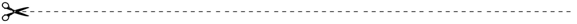 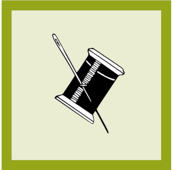 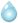 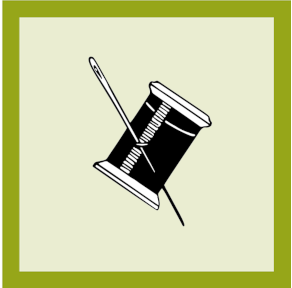 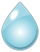 Weben der Stoffe Die Baumwolle wird zu Garn gesponnen und zu Stoff gewebt. Dabei wird viel Wasser verbraucht. 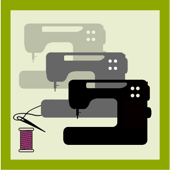 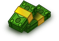 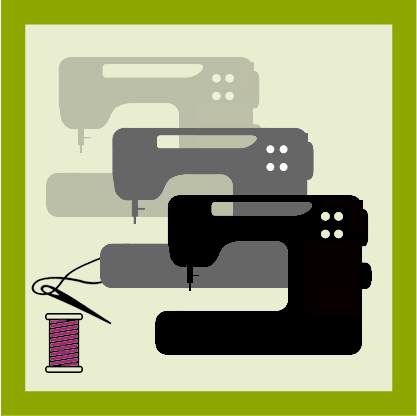 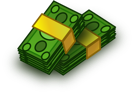 Nähen der KleidungNäherinnen und Näher nähen die fertigen Stoffe zu T-Shirts zusammen. Sie arbeiten viel. Jedoch verdienen sie nur sehr wenig Geld. 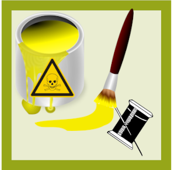 Behandlung der StoffeManche Garne und Stoffe werden gefärbt. Die Farbe ist zum Teil schädlich für die Umwelt. Zudem werden große Mengen Wasser dabei verschmutzt. 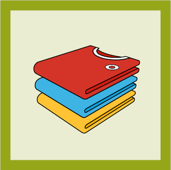 Verkauf im LadenIm Laden kannst du die T-Shirts kaufen. 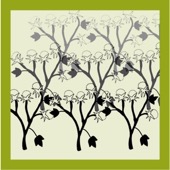 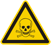 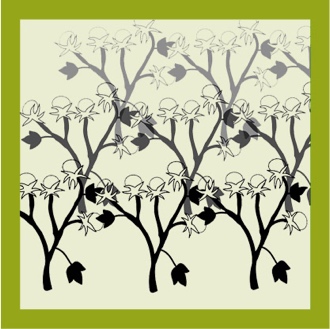 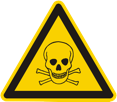 BaumwolleViele T-Shirts bestehen aus Baumwolle. Beim Anbau werden viele Schadstoffe auf dem Acker versprüht. 